CÔNG TY CỔ PHẦN TAXI GAS SG PETROLIMEX   CỘNG HÒA XÃ HỘI CHỦ NGHĨA VIỆT NAM              ---------------0-----------------	                            Độc lập – Tự do – Hạnh phúc                   Soá:            /PTaxi-HÑQT			           ----------- o -----------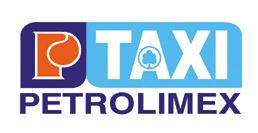        TP. Hồ Chí Minh, ngày 02 tháng 11 năm 2015QUYẾT ĐỊNHCỦA HỘI ĐỒNG QUẢN TRỊ CÔNG TY CỔ PHẦN TAXI GAS SAØI GOØN PETROLIMEXV/v Từ Nhiệm của Thành Viên Hội Đồng Quản TrịCăn cứ Điều lệ tổ chức hoạt động của Công ty cổ phần taxi gas Sài Gòn Petrolimex được Đại hội đồng cổ đông thường niên thông qua ngày 09/05/2014.Xét đơn xin từ nhiệm của ông Đinh Quang Phước Thanh - Thành Viên HĐQT Công ty cổ phần taxi gas Sài Gòn Petrolimex ngày 30/10/2015 và các ý kiến của thành viên Hội đồng quản trị QUYẾT ĐỊNHÑieàu 1: Đồng ý đơn từ nhiệm của Ông Đinh Quang Phước Thanh - chức danh Thành Viên hội đồng quản trị  của công ty cổ phần taxi gas Sài Gòn Petrolimex.Điều 2: Các Thành viên Hội đồng quản trị Công ty, Giám đốc Công ty tiếp nhận thông tin và thực hiện các thủ tục cần thiết để miễn nhiệm ông Đinh Quang Phước Thanh tại cuộc họp đại hội Cồ Đông gần nhất ./.                                                                       TM. HOÄI ÑOÀNG QUAÛN TRÒ                                                                                                               CHUÛ TÒCH                                                                                                         KAKAZU SHOGONơi nhận:Như điều 3;UBCKNN, HNXLưu: VT, Thư ký HĐQT